LES PASSEJAÏRES DE VARILHES                    				  	 FICHE ITINÉRAIREFoix n° 93"Cette fiche participe à la constitution d'une mémoire des itinéraires proposés par les animateurs du club. Eux seuls y ont accès. Ils s'engagent à ne pas la diffuser en dehors du club."Date de la dernière mise à jour : 20 mai 2020La carte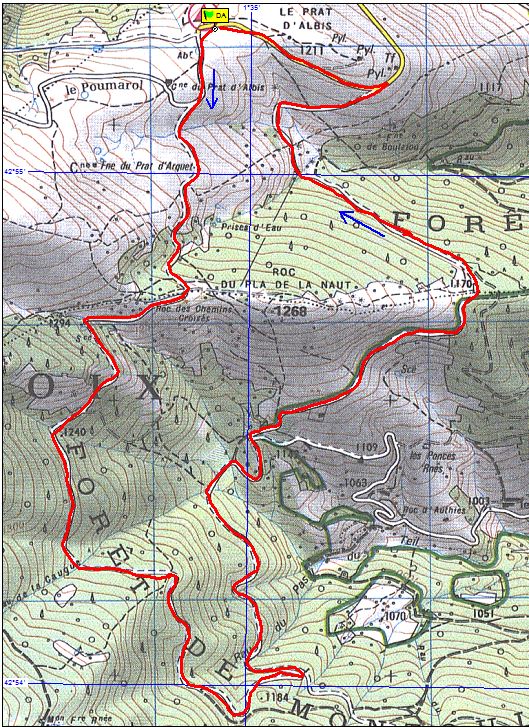 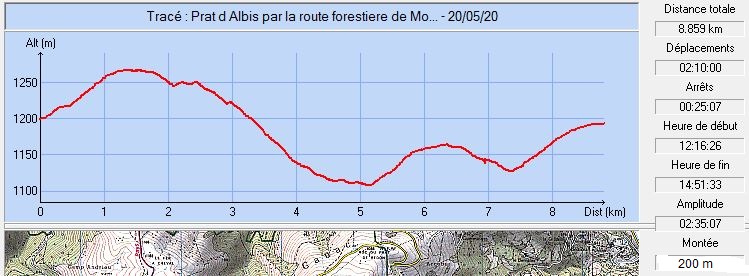 Commune de départ et dénomination de l’itinéraire : Ganac – Parking de la base d’envol du Prat d’Albis – Boucle depuis le Prat d’Albis par la route forestière de MontoulieuDate, animateur(trice), nombre de participants (éventuel) :20.02.2020 – J. Decker – 25 participants (Reportage photos)L’itinéraire est décrit sur les supports suivants : Parcours "inventé" par Jacky DeckerClassification, temps de parcours, dénivelé positif, distance, durée :Marcheur – 2h15 –200 m –  – ½ journéeIndice d’effort :  32  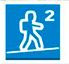 Balisage : Pas de balisageParticularité(s) : Ce parcours se déroule en totalité sur de larges routes(pistes) forestières.Site ou point remarquable :La belle hêtraie de la forêt de MontoulieuLes multiples points de vue sur le Plantaurel, le massif du Tabe et la haute chaîneTrace GPS : Oui Distance entre la gare de Varilhes et le lieu de départ : Observation(s) : Première sortie organisée par le club à la fin du confinement imposé lors de l‘épidémie du coronavirus du printemps 2020. Les règles imposées par  de Randonnées ont conduit à diviser les participants en 3 groupes de 10 (maximun autorisé), 10 et 6 personnes, Pierrette Emlinger et Michel Souleils venant épauler Jacky Decker pour l’encadrement des groupes. Pas de covoiturage, les participants devaient se rendre directement au point de départ.